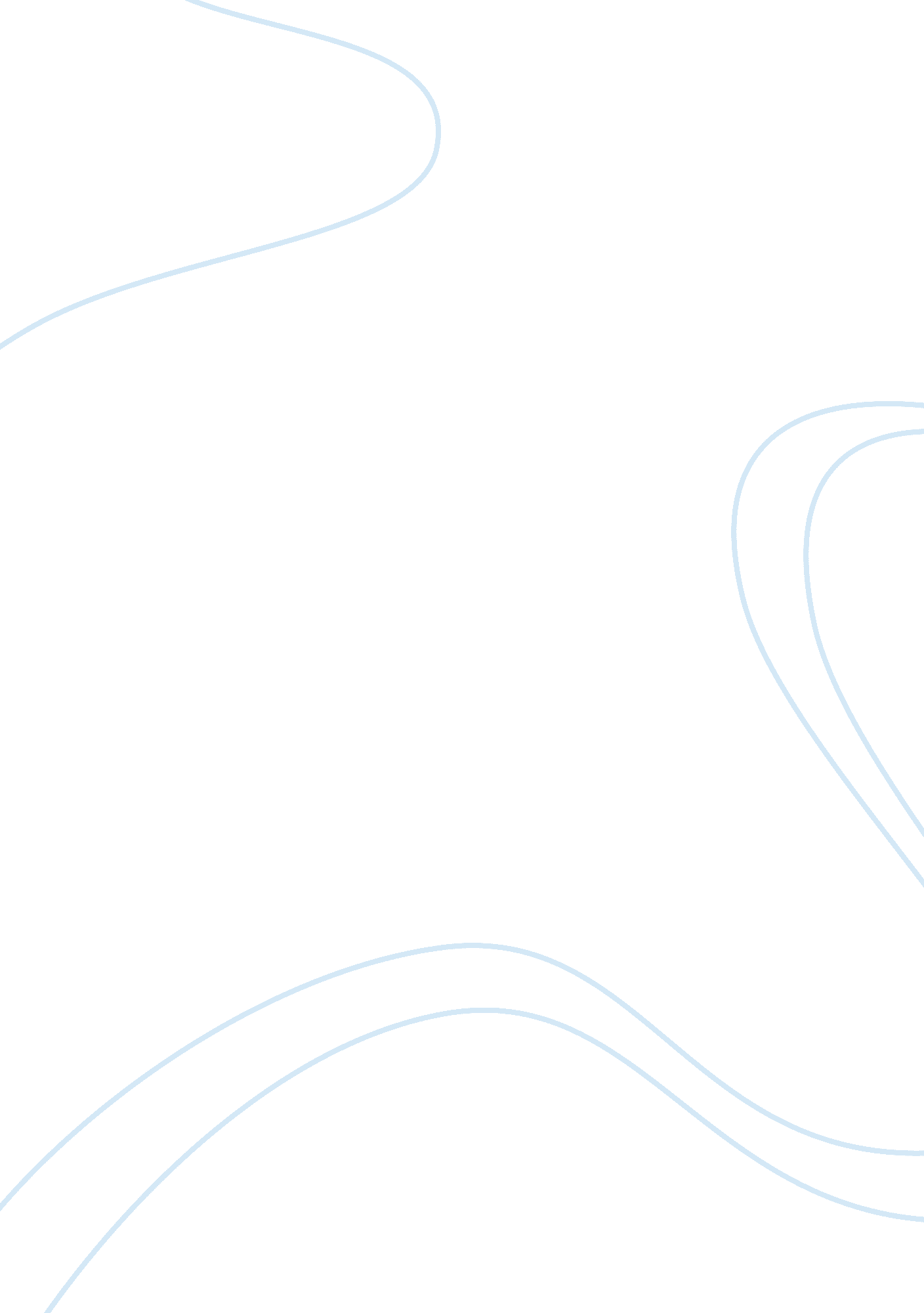 How to embed functional skills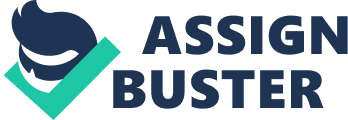 ? Explain ways to embed functional skills in your specialist areafunctinal skills are transferable skills “ this means they can be transfered to different situations as well as being used in a learners particular subject area “(Anne gravells 2008: 70)I am planning to teach ESOL, sofunctional skills which are English maths and ICT will be very important to my learners. After an initial assessment i could then see what level my students were at, this would help me identify any additional support they require. I understand that mabey their English is poor but they could be mathematicians or computer literate in there everyday job so initial assesment is crucial. I would hope to use learning challenges that set functional skills in a variety of different scenarios that are relevant ( and therefore engaging to students ). One way to help with maths is to use role play, where i would split the class into groups of 3, one acting as a bus driver and the other 2 as passengers. We could then work out how much change was needed from ? 5 note if the fare was ? 1. 75, the roles would be changed after 5 min. For English I would set up a task to differentiate between fact and opinion. I would give out a piece of text with a good mix of both and ask them to identify fact from opinion. To develop I. C. T. I would invite students o enter a singing competition. To do this they must write an e – mail to show, write the details in a diary, using the interent, work out how t get to the audition from the station, using train and bus time tables. 